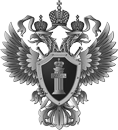 Читинская межрайонная природоохранная прокуратураАмурской бассейновой природоохранной прокуратурыЧитинский межрайонный природоохранный прокурор и Уполномоченный по защите прав предпринимателей проведут совместный прием в г. Чите Забайкальского края06 апреля 2021 года с 10.00 до 13.00 часов Читинский межрайонный природоохранный прокурор Александрова Елена Валерьевна и Уполномоченный по защите прав предпринимателей в Забайкальском крае Бессонова Виктория Викторовна проведут прием предпринимателей в г. Чите Забайкальского края. Предприниматели смогут обратиться по вопросам исполнения законодательства об охране природы, а также нарушения их прав при осуществлении государственного и муниципального контроля.Прием будет проводиться в здании Читинской межрайонной природоохранной прокуратуры, расположенной по адресу: г. Чита, ул. Полины Осипенко д. 1, кабинет 112.Предварительно записаться на прием можно по телефону 8 (3022) 23-85-11, 89141760751 в Читинской межрайонной природоохранной прокуратуре или 35-00-10 в аппарате Уполномоченного по защите прав предпринимателей в Забайкальском крае.